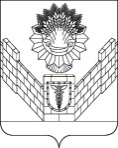 СОВЕТТБИЛИССКОГО СЕЛЬСКОГО ПОСЕЛЕНИЯТБИЛИССКОГО РАЙОНАРЕШЕНИЕот 13 декабря 2018 года                                                                      № 418ст-ца ТбилисскаяО награждении памятной медалью «За заслуги» жителей Тбилисского сельского поселения Тбилисского районаВ соответствии с Федеральным законом от 6 октября 2003 № 131-ФЗ «Об общих принципах организации местного самоуправления в Российской Федерации», решением Совета Тбилисского сельского поселения Тбилисского района от 28 сентября 2018 года № 396 «Об утверждении Положения о памятной медали «За заслуги» в Тбилисском сельском поселении Тбилисского района» руководствуясь статьей 26 Устава Тбилисского сельского поселения Тбилисского района, Совет Тбилисского сельского поселения Тбилисского района р е ш и л:В целях поощрения жителей Тбилисского сельского поселения Тбилисского района за вклад в развитие поселения, профессиональное мастерство, высокие достижения в труде, активное участие в особо-значимых мероприятиях проводимых на территории Тбилисского сельского поселения Тбилисского района наградить памятной медалью «За заслуги» в Тбилисском сельском поселении Тбилисского района следующих граждан:Соломахина					- председателя Совета ТбилисскогоВеньямина Викторовича			сельского поселения Тбилисскогорайона;Соболеву						- депутата трехмандатного округа №5 Раису Алексеевну				Совета Тбилисского Сельскогопоселения Тбилисского района;Богдановскую					- председателя территориального Евдокию Петровну				общественного самоуправления микрорайона № 10;Фролкину						- председателя территориальногоЗинаиду Александровну			общественного самоуправления							микрорайона № 11;Ефремова						- руководителя спортивно-Вячеслава Леонидовича 		оздоровительного клуба для инвалидов «Успех» муниципального бюджетного учреждения культуры «Тбилисский культурно-досуговый центр» Войнова						- тракториста муниципальногоВасилия Ивановича				автономного учреждения «Радуга».Финансовому отделу администрации Тбилисского сельского поселения Тбилисского района (Мельникова) в соответствии с пунктом 1.9. Положения о памятной медали «За заслуги» в Тбилисском сельском поселении Тбилисского района принятым решениям Совета Тбилисского сельского поселения Тбилисского района от 28 сентября 2018 года № 396 «Об утверждении Положения о памятной медали «За заслуги» в Тбилисском сельском поселении Тбилисского района» предусмотреть выплату денежной премии в сумме 4 000 (четыре тысячи) рублей 00 копеек каждому и произвести выплату за счет средств, предусмотренных в бюджете Тбилисского сельского поселения Тбилисского района.Отделу делопроизводства и организационно-кадровой работы администрации Тбилисского сельского поселения Тбилисского района (Воронкин):памятную медаль «За заслуги» и удостоверение к ней вручить лицам, указанным в пункте 1 настоящего решения не позднее двух месяцев со дня вступления в силу настоящего решения; опубликовать настоящее решение в сетевом издании «Информационный портал Тбилисского района» и на официальном сайте администрации Тбилисского сельского поселения Тбилисского района в информационно-телекоммуникационной сети «ИНТЕРНЕТ».Контроль за выполнением настоящего решения возложить на  постоянно-действующую комиссию Совета Тбилисского сельского поселения Тбилисского района по вопросам осуществления местного самоуправления, торговле и бытовому обслуживанию населения, мобилизационной подготовки, гражданской обороны и чрезвычайных ситуаций, пожарной безопасности  (Соболева).Решение вступает в силу со дня его официального опубликования.Председатель СоветаТбилисского сельского поселения 				В.В. Соломахин Глава Тбилисского сельскогопоселения Тбилисского района 				 А.Н. Стойкин 